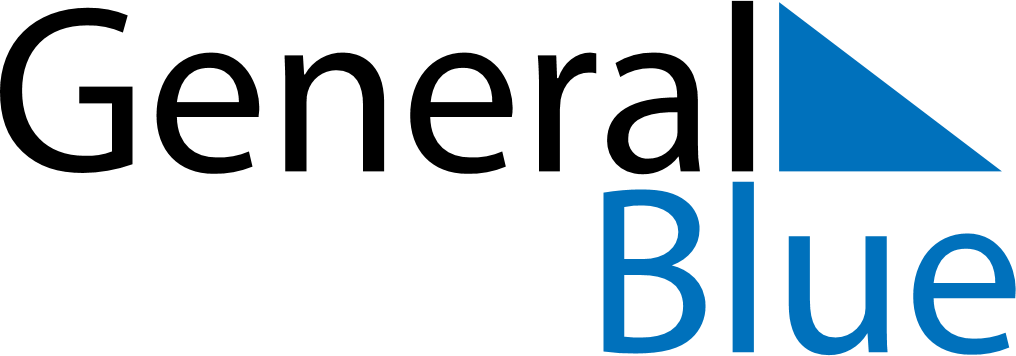 June 2024June 2024June 2024June 2024June 2024June 2024June 2024Awjilah, Al Wahat, LibyaAwjilah, Al Wahat, LibyaAwjilah, Al Wahat, LibyaAwjilah, Al Wahat, LibyaAwjilah, Al Wahat, LibyaAwjilah, Al Wahat, LibyaAwjilah, Al Wahat, LibyaSundayMondayMondayTuesdayWednesdayThursdayFridaySaturday1Sunrise: 5:36 AMSunset: 7:29 PMDaylight: 13 hours and 52 minutes.23345678Sunrise: 5:36 AMSunset: 7:29 PMDaylight: 13 hours and 53 minutes.Sunrise: 5:35 AMSunset: 7:30 PMDaylight: 13 hours and 54 minutes.Sunrise: 5:35 AMSunset: 7:30 PMDaylight: 13 hours and 54 minutes.Sunrise: 5:35 AMSunset: 7:30 PMDaylight: 13 hours and 54 minutes.Sunrise: 5:35 AMSunset: 7:31 PMDaylight: 13 hours and 55 minutes.Sunrise: 5:35 AMSunset: 7:31 PMDaylight: 13 hours and 56 minutes.Sunrise: 5:35 AMSunset: 7:32 PMDaylight: 13 hours and 56 minutes.Sunrise: 5:35 AMSunset: 7:32 PMDaylight: 13 hours and 57 minutes.910101112131415Sunrise: 5:35 AMSunset: 7:32 PMDaylight: 13 hours and 57 minutes.Sunrise: 5:35 AMSunset: 7:33 PMDaylight: 13 hours and 58 minutes.Sunrise: 5:35 AMSunset: 7:33 PMDaylight: 13 hours and 58 minutes.Sunrise: 5:35 AMSunset: 7:33 PMDaylight: 13 hours and 58 minutes.Sunrise: 5:35 AMSunset: 7:34 PMDaylight: 13 hours and 58 minutes.Sunrise: 5:35 AMSunset: 7:34 PMDaylight: 13 hours and 59 minutes.Sunrise: 5:35 AMSunset: 7:34 PMDaylight: 13 hours and 59 minutes.Sunrise: 5:35 AMSunset: 7:35 PMDaylight: 13 hours and 59 minutes.1617171819202122Sunrise: 5:35 AMSunset: 7:35 PMDaylight: 13 hours and 59 minutes.Sunrise: 5:35 AMSunset: 7:35 PMDaylight: 14 hours and 0 minutes.Sunrise: 5:35 AMSunset: 7:35 PMDaylight: 14 hours and 0 minutes.Sunrise: 5:35 AMSunset: 7:36 PMDaylight: 14 hours and 0 minutes.Sunrise: 5:36 AMSunset: 7:36 PMDaylight: 14 hours and 0 minutes.Sunrise: 5:36 AMSunset: 7:36 PMDaylight: 14 hours and 0 minutes.Sunrise: 5:36 AMSunset: 7:36 PMDaylight: 14 hours and 0 minutes.Sunrise: 5:36 AMSunset: 7:37 PMDaylight: 14 hours and 0 minutes.2324242526272829Sunrise: 5:36 AMSunset: 7:37 PMDaylight: 14 hours and 0 minutes.Sunrise: 5:37 AMSunset: 7:37 PMDaylight: 14 hours and 0 minutes.Sunrise: 5:37 AMSunset: 7:37 PMDaylight: 14 hours and 0 minutes.Sunrise: 5:37 AMSunset: 7:37 PMDaylight: 14 hours and 0 minutes.Sunrise: 5:37 AMSunset: 7:37 PMDaylight: 13 hours and 59 minutes.Sunrise: 5:38 AMSunset: 7:37 PMDaylight: 13 hours and 59 minutes.Sunrise: 5:38 AMSunset: 7:37 PMDaylight: 13 hours and 59 minutes.Sunrise: 5:38 AMSunset: 7:37 PMDaylight: 13 hours and 59 minutes.30Sunrise: 5:39 AMSunset: 7:37 PMDaylight: 13 hours and 58 minutes.